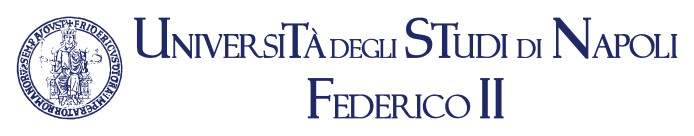 Corso di Laurea in Fisiopatologia Cardiocircolatoria e Perfusione CardiovascolareOrario delle Lezioni e Tirocino    a.a. 20177/2018   II Anno II SemestreAuletta C  Edificio 2Riepilogo Insegnamenti per il II Anno II SemestreIGIENE E PROTEZIONE AMBIENTALE(Presidente Commissione: Prof.ssa Torre Ida)	Patologia Clinica (Prof. Bianca Covelli)	Igiene generale ed applicata (Prof.ssa Torre Ida)	Scienze tecniche mediche applicate  (Prof. L. Di Tommaso, M. Mottola)FISIOPATOLOGIA CARDIOVASCOLARE 3 (Presidente Commissione: Prof. Gaetano Palma)	Malattie Apparato Cardiovascolare (Prof. Antonio Rapacciuolo, G. Giugliano)	Chirurgia Cardiaca (Prof. Gaetano Palma)	Scienze tecniche mediche applicate (Dott. F. Borgia)Nefrologia (Prof. Domenico Russo)Malattie del Sangue (Prof. Marco Picardi)Chirurgia Vascolare (Prof. Umberto Marcello Bracale)LABORATORIO PROFESSIONALIZZANTE	(Prof. Alessandra Notarnicola)TIROCINIO II ANNO (ESAME)OrarioLunedì 12.03Martedì 13.03Mercoledì 14.03Giovedì 15.03Venerdì 16.038.30-9.30TirocinioChirurgia Cardiaca  TirocinioTirocinioScienze Tecn. Med. Appl.9.30-10.30TirocinioChirurgia Cardiaca  TirocinioTirocinioScienze Tecn. Med. Appl.10.30-11.30TirocinioNefrologiaTirocinioTirocinioTirocinio11.30-12.30TirocinioNefrologiaTirocinioTirocinioTirocinio13.00-14.00Scienze Tecn. Med. Appl.PatologiaClinicaIgiene Malattie         del SangueTirocinio14.00-15.00Scienze Tecn. Med. Appl.PatologiaClinicaIgiene Malattie         del SangueTirocinio15.00-16.00Laborat. Professional.Mal. App. CardiovascolareIgiene Chirurgia VascolareTirocinio16.00-17.00Laborat. Professional.Mal. App. CardiovascolareChirurgia VascolareTirocinioOrarioLunedì 19.03Martedì 20.03Mercoledì 21.03Giovedì 22.03Venerdì 23.038.30-9.30TirocinioChirurgia CardiacaTirocinio      Tirocinio    Scienze Tecn.      Med. Appl.9.30-10.30TirocinioChirurgia CardiacaTirocinio      Tirocinio    Scienze Tecn.      Med. Appl.10.30-11.30TirocinioNefrologiaTirocinio      Tirocinio         Tirocinio11.30-12.30TirocinioNefrologiaTirocinio      Tirocinio         Tirocinio13.00-14.00Scienze Tecn. Med. Appl.PatologiaClinicaIgiene      Malattie del         Sangue          Tirocinio14.00-15.00Scienze Tecn. Med. Appl.PatologiaClinicaIgiene      Malattie del         Sangue          Tirocinio15.00-16.00Laborat.Professional.Mal. App. CardiovascolareIgiene Chirurgia Vascolare          Tirocinio16.00-17.00Laborat.Professional.Mal. App. CardiovascolareChirurgia Vascolare          TirocinioOrarioLunedì 26.03Martedì 27.03Mercoledì 28.03Giovedì 29.03Venerdì 30.038.30-9.30        TirocinioChirurgia Cardiaca        Tirocinio9.30-10.30        TirocinioChirurgia Cardiaca        Tirocinio10.30-11.30        Tirocinio      Nefrologia        Tirocinio11.30-12.30        Tirocinio      Nefrologia        TirocinioFESTA        FESTA13.00-14.00  Scienze Tecn.      Med. Appl. Patologia             Clinica            Igiene14.00-15.00  Scienze Tecn.      Med. Appl. Patologia             Clinica            Igiene15.00-16.00Laborat.Professional.Mal. App. Cardiovascolare            Igiene16.00-17.00Laborat.Professional.Mal. App. CardiovascolareOrarioLunedì 02.04Martedì 03.04Mercoledì 04.04Giovedì 05.04Venerdì 06.048.30-9.30TirocinioScienze Tecn. Med. Appl.9.30-10.30TirocinioScienze Tecn. Med. Appl.10.30-11.30TirocinioTirocinio11.30-12.30TirocinioTirocinioFESTAFESTA            FESTA13.00-14.00Malattie         del SangueTirocinio14.00-15.00Malattie         del SangueTirocinio15.00-16.00Chirurgia VascolareTirocinio16.00-17.00Chirurgia VascolareTirocinioOrarioLunedì 09.04Martedì 10.04Mercoledì 11.04Giovedì 12.04Venerdì 13.048.30-9.30TirocinioChirurgia CardiacaTirocinioTirocinioScienze Tecn. Med. Appl.9.30-10.30TirocinioChirurgia CardiacaTirocinioTirocinioScienze Tecn. Med. Appl.10.30-11.30TirocinioNefrologiaTirocinioTirocinioTirocinio11.30-12.30TirocinioNefrologiaTirocinioTirocinioTirocinio13.00-14.00Scienze Tecn. Med. Appl.PatologiaClinicaIgieneMalattie   del SangueTirocinio14.00-15.00Scienze Tecn. Med. Appl.PatologiaClinicaIgieneMalattie   del SangueTirocinio15.00-16.00Laborat.Professional.Mal. App. CardiovascolareIgieneChirurgia VascolareTirocinio16.00-17.00Laborat.Professional.Mal. App. CardiovascolareChirurgia VascolareTirocinioOrarioLunedì 16.04Martedì 17.04Mercoledì 18.04Giovedì 19.04Venerdì 20.048.30-9.30TirocinioChirurgia CardiacaTirocinioTirocinioScienze Tecn. Med. Appl.9.30-10.30TirocinioChirurgia CardiacaTirocinioTirocinioScienze Tecn. Med. Appl.10.30-11.30TirocinioNefrologiaTirocinioTirocinioTirocinio11.30-12.30TirocinioNefrologiaTirocinioTirocinioTirocinio13.00-14.00Scienze Tecn. Med. Appl.PatologiaClinicaIgiene Malattie         del SangueTirocinio14.00-15.00Scienze Tecn. Med. Appl.PatologiaClinicaIgiene Malattie         del SangueTirocinio15.00-16.00Laborat.Professional.Mal. App. CardiovascolareIgiene Chirurgia VascolareTirocinio16.00-17.00Laborat.Professional.Mal. App. CardiovascolareChirurgia VascolareTirocinioOrarioLunedì 23.04Martedì 24.04Mercoledì 25.04Giovedì 26.04Venerdì 27.048.30-9.30        TirocinioChirurgia CardiacaTirocinioScienze Tecn. Med. Appl.9.30-10.30        TirocinioChirurgia CardiacaTirocinioScienze Tecn. Med. Appl.10.30-11.30        TirocinioNefrologiaTirocinioMal. App. Cardiovascolare11.30-12.30        TirocinioNefrologiaTirocinioMal. App. Cardiovascolare             FESTA13.00-14.00Scienze Tecn. Med. Appl.PatologiaClinica    Malattie         del SangueTirocinio14.00-15.00Scienze Tecn. Med. Appl.PatologiaClinica    Malattie         del SangueTirocinio15.00-16.00Laborat.Professional.Mal. App. CardiovascolareChirurgia VascolareTirocinio16.00-17.00Laborat.Professional.Mal. App. CardiovascolareChirurgia VascolareTirocinioOrarioLunedì 30.04Martedì 01.05Mercoledì 02.05Giovedì 03.05Venerdì 04.058.30-9.30Chirurgia CardiacaTirocinioTirocinioScienze Tecn. Med. Appl.9.30-10.30Chirurgia CardiacaTirocinioTirocinioScienze Tecn. Med. Appl.10.30-11.30NefrologiaTirocinioTirocinioMal. App. Cardiovascolare11.30-12.30NefrologiaTirocinioTirocinioMal. App. CardiovascolareFESTA13.00-14.00Scienze Tecn. Med. Appl.Igiene        TirocinioTirocinio14.00-15.00Scienze Tecn. Med. Appl.Igiene        TirocinioTirocinio15.00-16.00Laborat.Professional.Igiene        TirocinioTirocinio16.00-17.00Laborat.Professional.       TirocinioTirocinioOrarioLunedì 07.05Martedì 08.05Mercoledì 09.05Giovedì 10.05Venerdì 11.058.30-9.30TirocinioChirurgia CardiacaTirocinio      TirocinioScienze Tecn. Med. Appl.9.30-10.30TirocinioChirurgia CardiacaTirocinio      TirocinioScienze Tecn. Med. Appl.10.30-11.30TirocinioNefrologiaTirocinio      TirocinioTirocinio11.30-12.30TirocinioNefrologiaTirocinio      TirocinioTirocinio13.00-14.00Scienze Tecn. Med. Appl.Mal. App.CardiovascolareIgiene      TirocinioTirocinio14.00-15.00Scienze Tecn. Med. Appl.Mal. App.CardiovascolareIgiene      TirocinioTirocinio15.00-16.00Laborat.Professional.Mal. App.CardiovascolareIgiene      TirocinioTirocinio16.00-17.00Laborat.Professional.Mal. App.Cardiovascolare      TirocinioTirocinioOrarioLunedì 14.05Martedì 15.05Mercoledì 16.05Giovedì 17.05Venerdì 18.058.30-9.30TirocinioChirurgia CardiacaTirocinio      TirocinioTirocinio9.30-10.30TirocinioChirurgia CardiacaTirocinio      TirocinioTirocinio10.30-11.30TirocinioNefrologiaTirocinio      TirocinioTirocinio11.30-12.30TirocinioNefrologiaTirocinio      TirocinioTirocinio13.00-14.00Scienze Tecn. Med. Appl.Mal. App.CardiovascolareIgieneTirocinioTirocinio14.00-15.00Scienze Tecn. Med. Appl.Mal. App.CardiovascolareIgieneTirocinioTirocinio15.00-16.00Laborat.Professional.Mal. App.CardiovascolareIgieneTirocinioTirocinio16.00-17.00Laborat.Professional.Mal. App.CardiovascolareTirocinioTirocinioOrarioLunedì 21.05Martedì 22.05Mercoledì 23.05Giovedì 24.05Venerdì 25.058.30-9.30TirocinioChirurgia CardiacaTirocinio      TirocinioTirocinio9.30-10.30TirocinioChirurgia CardiacaTirocinio      TirocinioTirocinio10.30-11.30TirocinioNefrologiaTirocinio      TirocinioTirocinio11.30-12.30TirocinioNefrologiaTirocinio      TirocinioTirocinio13.00-14.00Scienze Tecn. Med. Appl.Mal. App.CardiovascolareTirocinio      TirocinioTirocinio14.00-15.00Scienze Tecn. Med. Appl.Mal. App.CardiovascolareTirocinio      TirocinioTirocinio15.00-16.00Laborat.Professional.Mal. App.CardiovascolareTirocinio      TirocinioTirocinio16.00-17.00Laborat.Professional.Mal. App.CardiovascolareTirocinio      TirocinioTirocinioOrarioLunedì 28.05Martedì 29.05Mercoledì 30.05Giovedì 31.05Venerdì 01.068.30-9.30      TirocinioChirurgia CardiacaTirocinio      TirocinioTirocinio9.30-10.30      TirocinioChirurgia CardiacaTirocinio      TirocinioTirocinio10.30-11.30      TirocinioNefrologiaTirocinio      TirocinioTirocinio11.30-12.30      TirocinioNefrologiaTirocinio      TirocinioTirocinio13.00-14.00Mal. App.CardiovascolareTirocinio     TirocinioTirocinio14.00-15.00Mal. App.CardiovascolareTirocinio     TirocinioTirocinio15.00-16.00Laborat.Professional.Mal. App.CardiovascolareTirocinio     TirocinioTirocinio16.00-17.00Laborat.Professional.Mal. App.CardiovascolareTirocinio     TirocinioTirocinioOrarioLunedì 04.06Martedì 05.06Mercoledì 06.06Giovedì 07.06Venerdì 08.068.30-9.30      Tirocinio    Chirurgia     CardiacaTirocinioTirocinioTirocinio9.30-10.30      Tirocinio    Chirurgia     CardiacaTirocinioTirocinioTirocinio10.30-11.30      Tirocinio      NefrologiaTirocinioTirocinioTirocinio11.30-12.30      Tirocinio      NefrologiaTirocinioTirocinioTirocinio13.00-14.00    TirocinioMal. App.CardiovascolareTirocinioTirocinioTirocinio14.00-15.00    TirocinioMal. App.CardiovascolareTirocinioTirocinioTirocinio15.00-16.00    TirocinioMal. App.CardiovascolareTirocinioTirocinioTirocinio16.00-17.00    TirocinioMal. App.CardiovascolareTirocinioTirocinioTirocinio